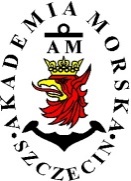 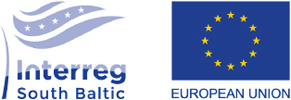 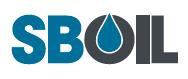 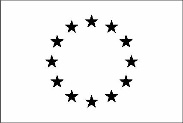 South Baltic Oil Spill Response through clean-up with Biogenic Oil BindersZAPYTANIE OFERTOWEZamawiający: Akademia Morska w Szczecinie ul. Wały Chrobrego 1-2 , 70-500 Szczecin.2. Przedmiot zapytania (opis przedmiotu zamówienia): Akademia Morska w Szczecinie zwraca się z prośbą o przedstawienie oferty cenowej na usługę modernizacji kontenera do przechowywania zapory przeciwolejowej w postaci doposażenia kontenera w system wentylacji mechanicznej wraz z systemem odwodnienia w ramach realizacji projektu SBOIL „South Baltic Oil Spill Response through clean-up with Biogenic Oil Binders” współfinansowanego ze środków programu Interreg Południowy Bałtyk 2014-2010 wg poniższej specyfikacji.Specyfikacja: Opracowanie projektu i wykonanie instalacji wentylacyjnej w kontenerze zapewniającej:skuteczną cyrkulację powietrza w przestrzeni magazynowej z zaporą przeciwolejową;wymianę powietrza w formie wymuszonej (po włączeniu zasilania) i grawitacyjnej (po odłączeniu zasilania);możliwość podłączania do instalacji elektrycznej o napięciu 230V lub 400V.Opracowanie projektu i wykonanie instalacji odwodnienia w kontenerze zapewniającej:skuteczne odwodnienie na zewnątrz przestrzeni magazynowej z zaporą przeciwolejową;bezobsługową pracę instalacji (wykonanej z materiałów wodoodpornych, bez konieczności jej okresowego serwisowania).Termin realizacji: 14 dni od dnia wyboru oferty przez Zamawiającego. Termin płatności: 30 dni od daty wpływu prawidłowo wystawionej faktury do Akademii wraz z zatwierdzonym protokołem odbiorczym bez zastrzeżeń.Opis przygotowania oferty:Oferta winna zawierać:Dane identyfikujące oferenta (nazwę i adres).Cenę brutto/netto za przedmiot zamówienia. Pieczęć i podpis osób upoważnionych.Datę sporządzenia.MIEJSCE ORAZ TERMIN SKŁADANIA OFERT Oferta powinna być dostarczona na piśmie lub przesłana za pośrednictwem poczty elektronicznej na adres: k.laszczyk@am.szczecin.pl, do dnia  23.09.2019 do godz. 12:00.1. Oferty złożone po terminie nie będą rozpatrywane.2. Oferent może przed upływem terminu składania ofert zmienić lub wycofać swoją ofertę. 3. W toku badania i oceny ofert Zamawiający może żądać od oferentów wyjaśnień dotyczących treści złożonych ofert. 7. OCENA OFERT Zamawiający dokona oceny ważnych ofert na podstawie następujących kryteriów: 1 - Cena brutto 100%.8. DODATKOWE INFORMACJE Dodatkowych informacji udzieli p. Rafał Gralak, pod numerem telefonu 790298123 oraz adresem email: r.gralak@am.szczecin.plW ramach postępowania wyklucza się możliwość udzielenia zamówienia podmiotom powiązanym osobowo lub kapitałowo z zamawiającym. Złożenie oferty cenowej nie jest równoznaczne ze złożeniem zamówienia przez Zamawiającego i nie łączy się z koniecznością zawarcia przez niego umowy.Dodatkowe informacje: Zamawiający zastrzega sobie prawo do: a)	Zmiany lub odwołania niniejszego ogłoszenia, b)	Zmiany warunków lub terminów prowadzonego zapytania cenowego, c)	Unieważnienia postępowania na każdym jego etapie bez podania przyczyny, a także do pozostawienia postępowania bez wyboru oferty, d)	Zamawiający informuje, że w niniejszym postępowaniu Wykonawcom nie przysługują środki ochrony prawnej określone w ustawie z dnia 29.01.2004 r. – Prawo Zamówień Publicznych.  		Formularz ofertowy do zapytania ofertowego Dane OferentaOświadczam, że zapoznałem/am się z polityką prywatności, znajdującą się na stronie internetowej uczelni w zakładce Uczelnia/Polityka prywatności i wyrażam zgodę na przetwarzanie danych osobowych zgodnie z ustawą z 10 maja 2018 r. o ochronie danych osobowych (Dz.U. 2018 poz. 1000).Oświadczam, że wypełniłem/am obowiązki informacyjne przewidziane w art. 13 lub art. 14 RODO1) wobec osób fizycznych, od których dane osobowe bezpośrednio lub pośrednio pozyskałem w celu złożenia oferty cenowej w niniejszym postępowaniu.*1) rozporządzenie Parlamentu Europejskiego i Rady (UE) 2016/679 z dnia 27 kwietnia 2016 r. w sprawie ochrony osób fizycznych w związku z przetwarzaniem danych osobowych i w sprawie swobodnego przepływu takich danych oraz uchylenia dyrektywy 95/46/WE (ogólne rozporządzenie o ochronie danych) (Dz. Urz. UE L 119 z 04.05.2016, str. 1).* W przypadku, gdy Wykonawca nie przekazuje danych osobowych innych niż bezpośrednio jego dotyczących lub zachodzi wyłączenie stosowania obowiązku informacyjnego, stosownie do art. 13 ust. 4 lub art. 14 ust. 5 RODO treści oświadczenia wykonawca nie składa (usunięcie treści oświadczenia np. przez jego wykreślenie).						Podpis WykonawcyNazwa FirmyAdres, tel., e-mailNIPREGONKRSusługa modernizacji kontenera do przechowywania zapory przeciwolejowej w postaci doposażenia kontenera w system wentylacji mechanicznej wraz z systemem odwodnieniaCena brutto Cena nettousługa modernizacji kontenera do przechowywania zapory przeciwolejowej w postaci doposażenia kontenera w system wentylacji mechanicznej wraz z systemem odwodnienia